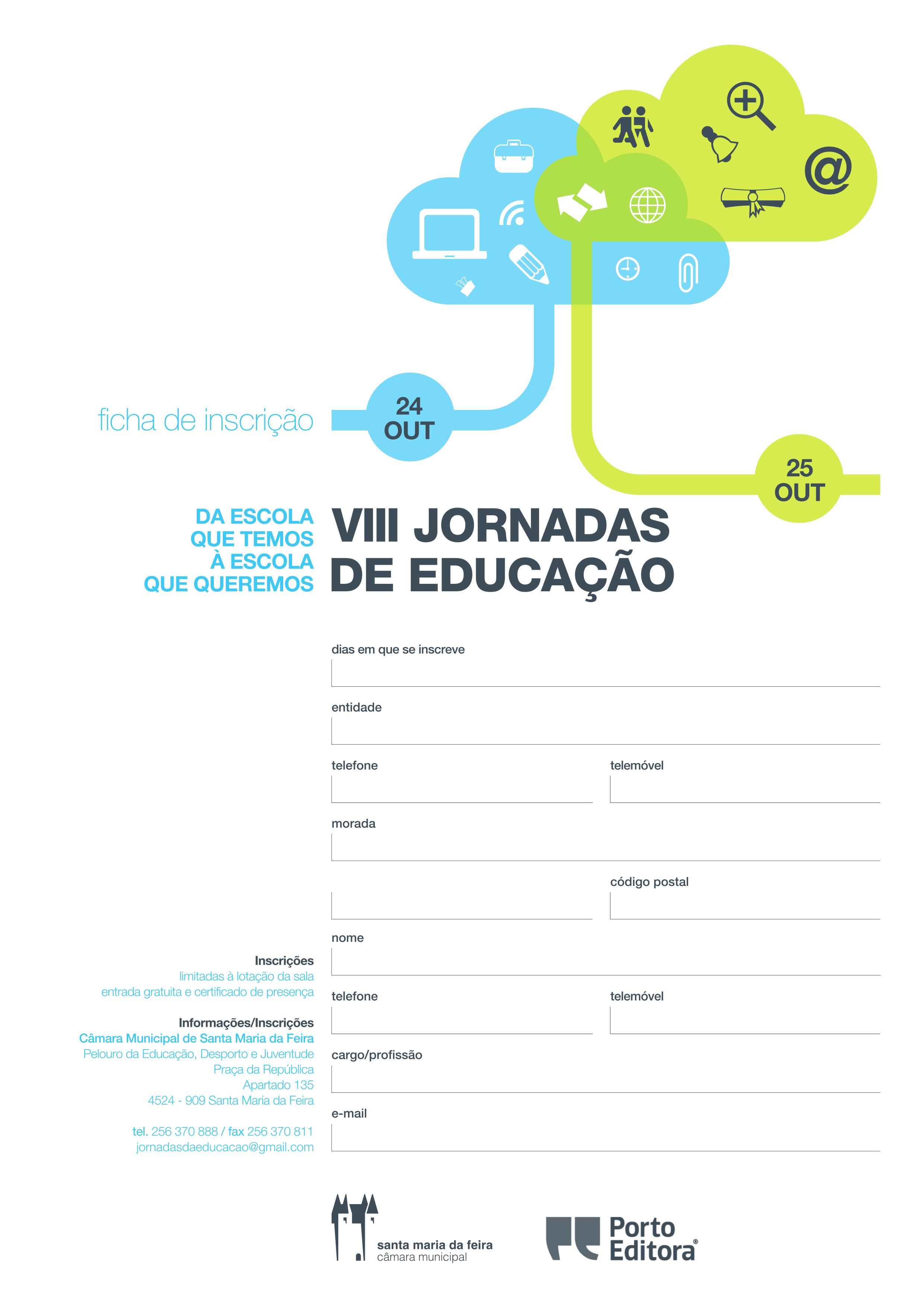 xxxxxxxxxxxxxxxxxxxx